Об утверждении Порядка проведения мониторинга качества финансового менеджмента в отношении главных администраторов средств бюджета города Усолье-Сибирское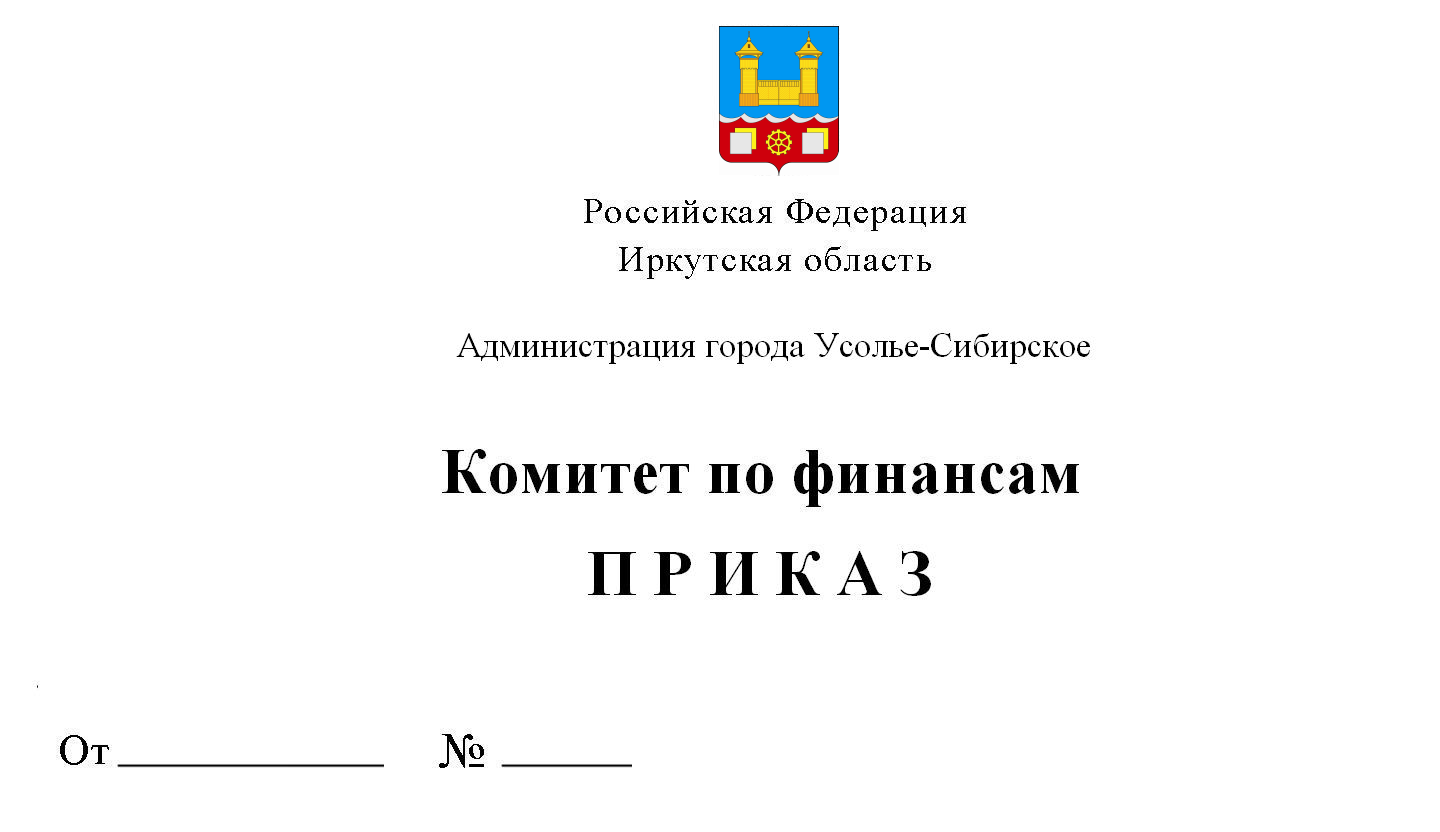 В соответствии с пунктом 6 статьи 160.2-1 Бюджетного кодекса Российской Федерации, приказом Министерства финансов Российской Федерации от 14.11.2019 №1031 «Об утверждении Методических рекомендаций по проведению мониторинга качества финансового менеджмента», руководствуясь Решением Думы города Усолье-Сибирское от 31.08.2017 № 60/6, «Об утверждении Положения о комитете по финансам администрации города Усолье-Сибирское», с изменениями от 29.03.2018 № 27/7, статьей 55 Устава муниципального образования «город Усолье-Сибирское»,ПРИКАЗЫВАЮ:Утвердить прилагаемый Порядок проведения мониторинга качества финансового менеджмента в отношении главных администраторов средств бюджета города Усолье-Сибирское.Начальнику отдела доходов комитета по финансам администрации города Усолье-Сибирское А.И. Голубевой довести данный приказ до главных администраторов бюджетных средств города Усолье-Сибирское.Настоящий приказ вступает в силу с момента подписания.Контроль за исполнением данного приказа оставляю за собой.Председатель комитета							Е.Г. ЕгороваПодготовили: 					Согласовано:Голубева А.И.                    Начальник юридического отдела Красильникова Ж.А.         администрации города Усолье-Сибирское	                Е.М. ПоцелуйкоПавленко Н.А.Шлюжас Е.В.Приложение к приказу комитета по финансам администрации города Усолье-Сибирскоеот_________________ №_______ПОРЯДОКпроведения мониторинга качества финансового менеджмента в отношении главных администраторов средств бюджета города Усолье-Сибирское ОБЩИЕ ПОЛОЖЕНИЯНастоящий Порядок определяет правила проведения комитетом по финансам администрации города Усолье-Сибирское (далее - Комитет) мониторинга качества финансового менеджмента, осуществляемого главными распорядителями средств бюджета города Усолье-Сибирское, главными администраторами доходов бюджета города Усолье-Сибирское, главными администраторами источников финансирования дефицита бюджета города Усолье-Сибирское (далее - главный администратор средств бюджета), в том числе правила расчета и анализа значений показателей качества финансового менеджмента, а также формирования отчета Комитета о результатах мониторинга качества финансового менеджмента.По результатам проведения Комитетом в текущем финансовом году мониторинга качества финансового менеджмента за отчетный финансовый год, осуществляемого главными администраторами средств бюджета, формируется отчет о результатах мониторинга качества финансового менеджмента и публикуется на официальном сайте администрации города Усолье-Сибирское в информационно-телекоммуникационной сети «Интернет».Мониторинг качества финансового менеджмента, осуществляемого главными администраторами средств (далее - мониторинг качества финансового менеджмента), проводится путем анализа и оценки результатов выполнения процедур составления и исполнения бюджета, включая процедуры финансового обеспечения закупок товаров, работ, услуг для обеспечения муниципальных нужд, ведения бюджетного учета и составления бюджетной отчётности, осуществления внутреннего финансового аудита в целях исполнения бюджетных полномочий, установленных бюджетным законодательством Российской Федерации.Мониторинг качества финансового менеджмента проводится Комитетом на основании данных бюджетной отчётности, представляемой в Комитет главными администраторами средств бюджета, а также необходимой для расчета показателей качества финансового менеджмента- информации, представляемой в Комитет главными администраторами средств бюджета в соответствии с настоящим Порядком, а также общедоступных (размещенных на официальных сайтах в информационно-телекоммуникационной сети «Интернет») сведений (далее - источники информации).Мониторинг качества финансового менеджмента является годовым.РАСЧЕТ ПОКАЗАТЕЛЕЙ КАЧЕСТВА ФИНАНСОВОГО МЕНЕДЖМЕНТА И ФОРМИРОВАНИЕ ОТЧЕТА О РЕЗУЛЬТАТАХ МОНИТОРИНГА КАЧЕСТВА ФИНАНСОВОГО МЕНЕДЖМЕНТАКомитет с использованием данных из источников информации рассчитывает по каждому главному администратору средств бюджета итоговую оценку качества финансового менеджмента, целевые значения показателей качества финансового менеджмента, оценку качества управления доходами бюджета, оценку качества управления расходами бюджета, оценку качества ведения учета и составления бюджетной отчетности, оценку качества организации и осуществления внутреннего финансового аудита, показатели качества исполнения бюджетных процедур во взаимосвязи с выявленными бюджетными нарушениями в соответствии с Приложением № 1 к настоящему Порядку.Уровень качества финансового менеджмента главных администраторов средств бюджета по каждому показателю оценивается по 5-ти балльной системе.Итоговая оценка качества финансового менеджмента определяется путем деления общей суммы баллов, набранных каждым главным администратором средств бюджета по показателям качества финансового менеджмента в соответствии с Приложением № 1 к настоящему Порядку, на количество показателей.Итоговая оценка качества финансового менеджмента главного администратора средств бюджета характеризуется следующими уровнями:от 4 до 5 баллов «высокий уровень»;от 2,01 до 3,99 баллов «средний уровень»;от 0 до 2 баллов «низкий уровень».В случае отсутствия в деятельности главного администратора бюджетных средств показателей, указанных в Приложении № 1 к настоящему Порядку, данные показатели не включаются в итоговую оценку качества финансового менеджмента.Главные администраторы бюджетных средств в срок не позднее 1 мая года, следующего за отчетным, представляют в Комитет сведения, необходимые для расчета показателей, по форме согласно Приложению № 2 к настоящему Порядку, а также расчеты показателей качества финансового менеджмента, указанных в Приложении№ 1.На основании данных расчета показателей качества финансового менеджмента Комитетом формируется отчет о результатах мониторинга качества финансового менеджмента по главным администраторам средств бюджета по форме согласно Приложению № 3 к настоящему Порядку в срок не позднее 1 июня.Комитет в срок не позднее 10 июня года, следующего за отчетным, направляет результаты проведенного мониторинга качества финансового менеджмента мэру города Усолье-Сибирское и обеспечивает опубликование отчета о результатах мониторинга качества финансового менеджмента по главным администраторам бюджетных средств на официальном сайте администрации города Усолье-Сибирское в информационно-телекоммуникационной сети «Интернет» в разделе «Финансы».Мониторинг качества финансового менеджмента в лице главного администратора средств бюджета – администрации города Усолье-Сибирское (код главы - 902) проводится в целом по главному администратору бюджетных средств в соответствии с Приложением № 1, а также в соответствии с Приложением № 4 в разрезе следующих направлений:- комитет по городскому хозяйству;- МКУ «Служба МО г. Усолье-Сибирское по вопросам ГОЧС и ПБ»;- МКУ «ГУКС»;- МКУ «ЦБ города Усолье-Сибирское»;- администрация города (оставшиеся направления).ИСПОЛЬЗОВАНИЕ СВЕДЕНИЙ, СОДЕРЖАЩИХСЯ В ОТЧЕТЕ О РЕЗУЛЬТАТАХ МОНИТОРИНГА КАЧЕСТВАФИНАНСОВОГО МЕНЕДЖМЕНТАНа основании показателей качества финансового менеджмента за отчетный финансовый год главным администраторам бюджетных средств присваивается уровень итоговой оценки качества финансового менеджмента.Главные администраторы бюджетных средств, получившие оценку качества финансового менеджмента на уровне «средний» и «низкий» разрабатывают на текущий финансовый год план мероприятий, направленных на повышение качества финансового менеджмента в срок не позднее 1 июля, и информацию о реализации данного плана направляют в Комитет не позднее 20 января, года следующего за текущим.При направлении в Комитет информации о реализации плана мероприятий, направленных на повышение качества финансового менеджмента, главные администраторы средств бюджета прилагают к ним копии документов, подтверждающих выполнение мероприятий, направленных на обеспечение достижения целевых значений показателей качества финансового менеджмента.Председатель комитета 							Е.Г. ЕгороваПриложение № 2 к Порядку проведения мониторинга качества финансового менеджмента в отношении главных администраторов средств бюджета города Усолье-СибирскоеСведения для проведения мониторинга качества финансового менеджментаПриложение № 1 к Порядку проведения мониторинга качества финансового менеджмента в отношении главных администраторов средств бюджета города Усолье-СибирскоеПоказатели мониторингакачества финансового менеджмента, осуществляемого главными администраторами доходов бюджета города Усолье-Сибирское и главными распорядителями средств бюджета города Усолье-СибирскоеПриложение № 3 к Порядку проведения мониторинга качества финансового менеджмента в отношении главных администраторов средств бюджета города Усолье-СибирскоеОТЧЕТо результатах проведения мониторинга качества финансового менеджмента в отношении главных администраторов средств бюджета города Усолье-Сибирское за________________годПриложение № 4 к Порядку проведения мониторинга качества финансового менеджмента в отношении главных администраторов средств бюджета города Усолье-СибирскоеПоказатели мониторингакачества финансового менеджмента, осуществляемого администрацией города Усолье-Сибирское в разрезе направлений: комитет по городскому хозяйству; МКУ «Служба МО г. Усолье-Сибирское по вопросам ГОЧС и ПБ»; МКУ «ГУКС»; МКУ «ЦБ города Усолье-Сибирское»; администрация города (оставшиеся направления)Председатель комитета                                                                                                                                             Е.Г. Егорова№ строкиНаименование  исходных данныхЕдиница измеренияЗначение параметра1234Кассовое  исполнение по доходам, (кроме безвозмездных поступлений), закрепленным за главным администратором за отчетный год рублейУточненный прогноз поступления доходов, (кроме безвозмездных поступлений) для главного администратора на отчетный годрублейНевыясненные поступления по доходам, закрепленным за главным администратором, по состоянию на 1 января года, следующего за отчетным.При определении объема невыясненных поступлений по состоянию на 1 января года, следующего за отчетным, не учитываются невыясненные поступления за 3 последних рабочих дня отчетного годада/нетСумма  платежей, зачисленных по коду «Невыясненные поступления, зачисляемые в бюджеты городских округов», по которой в отчетном году  произведено уточнение вида и принадлежности платежа в срок превышающий 14 календарных дней со дня зачисления да/ нетСумма доходов, отнесенных к невыясненным поступлениям, зачисляемым в местный бюджет на лицевой счет администратора доходов  бюджета, в отчетном периоде с учетом остатков, неуточненных на 1 января отчетного годарублейОбъем дебиторской задолженности на 1 января года, следующего за отчетным по администрируемых доходам местного бюджета (без учета безвозмездных поступлений) рублейОбщая сумма начислений направленных в информационную систему о государственных и муниципальных платежах по закрепленным доходным источникам бюджета города, администрируемым главными администраторами доходов местного бюджета, по состоянию на 1 января года, следующего за отчетнымрублейОбщая сумма  начислений по закрепленный доходным источникам бюджета города, подлежащих передаче в государственную информационную систему о государственных и муниципальных платежах, администрируемый главными администраторами доходов местного бюджета, по состоянию на 1 января года, следующего за отчётнымрублейКоличество услуг, оказываемых муниципальными учреждениями, находящихся в ведении ГРБС.ед.Количество подведомственных бюджетных учреждений, оказывающих услуги в соответствии с муниципальными заданиямиед.Количество дней отклонений от установленного срока в соответствии с порядком разработки, реализации и оценки эффективности муниципальных программднейКоличество распоряжений Комитета о внесении изменений в сводную бюджетную роспись города Усолье-Сибирское по ГРБСшт.Количество дней отклонения даты регистрациидокументов, предоставляемых ГРБС для формирования проекта бюджета, от даты представления документов, установленной постановлением администрации города по составлению проекта бюджетаднейОбъем принятых бюджетных обязательств путём заключения муниципальных контрактов, иных договоров на поставки товаров, оказание услуг, выполнение работ для муниципальных нужд за 9 месяцев отчётного финансового годарублейОбъем доведённых лимитов бюджетных обязательств до ГРБС на поставку товаров, оказание услуг, выполнение работ для муниципальных нужд за 9 месяцев отчётного финансового годарублейНаличие правового акта содержащего:1) составление, ведение и утверждение бюджетных смет, применяемые как к ГРБС, так и к подведомственным участникам бюджетного процесса;2) составление и представление расчетов (обоснований) к бюджетным сметамда/нетОбъем просроченной дебиторской задолженности по расчесам с дебиторами по состоянию на 01 января года, следующего за отчетным  рублейОбъем просроченной дебиторской задолженности по расчётам с дебиторами по состоянию на 1 января отчётного года рублейОбъем просроченной кредиторской задолженности по состоянию на 1 января года, следующего за отчётным рублейОбъем просроченной кредиторской задолженности по состоянию на 1 января отчётного года рублейПравовой акт главного администратора соответствует требованию к организации внутреннего финансового аудитада/ нетТребования к планированию внутреннего финансового аудита, установленных нормативными правовыми актами Правительства Российской Федерации, Минфина России, главного администратора, выполнены полностью.да/ неттребования к проведению внутреннего финансового аудита и составлению отчетности о результатах внутреннего финансового аудита - выполнены полностью-5;- выполнены частично-3;- не выполнены-0№ п/пНаименование показателяРасчет показателяРасчет показателяКоличествобалловКомментарий1.Показатели качества управления доходами бюджетаПоказатели качества управления доходами бюджетаПоказатели качества управления доходами бюджетаПоказатели качества управления доходами бюджетаПоказатели качества управления доходами бюджетаСвоевременность предоставления сведений о прогнозе доходов (СД)Сведения, предоставляемые главными администраторами в Комитет, для формирования ежемесячного кассового прогноза (в том числе уточнения сведений), в соответствии с Порядком исполнения бюджета города Усолье-Сибирское, утвержденным приказом Комитета от 01.12.2021 № 28Сведения, предоставляемые главными администраторами в Комитет, для формирования ежемесячного кассового прогноза (в том числе уточнения сведений), в соответствии с Порядком исполнения бюджета города Усолье-Сибирское, утвержденным приказом Комитета от 01.12.2021 № 28Показатель применяется для оценки своевременности предоставления сведений о прогнозе доходов для формирования кассового прогноза. Целевым ориентиром является своевременность предоставления сведений.Своевременность предоставления сведений о прогнозе доходов (СД) - предоставление сведений в установленные сроки (ежемесячно); - предоставление сведений в установленные сроки (ежемесячно);5Показатель применяется для оценки своевременности предоставления сведений о прогнозе доходов для формирования кассового прогноза. Целевым ориентиром является своевременность предоставления сведений.Своевременность предоставления сведений о прогнозе доходов (СД) - предоставление сведений с нарушением установленных сроков на 1 день (хотя бы в одном месяце); - предоставление сведений с нарушением установленных сроков на 1 день (хотя бы в одном месяце);4Показатель применяется для оценки своевременности предоставления сведений о прогнозе доходов для формирования кассового прогноза. Целевым ориентиром является своевременность предоставления сведений.Своевременность предоставления сведений о прогнозе доходов (СД) - предоставление сведений с нарушением установленных сроков на 2 дня(хотя бы в одном месяце); - предоставление сведений с нарушением установленных сроков на 2 дня(хотя бы в одном месяце);3Показатель применяется для оценки своевременности предоставления сведений о прогнозе доходов для формирования кассового прогноза. Целевым ориентиром является своевременность предоставления сведений.Своевременность предоставления сведений о прогнозе доходов (СД) - предоставление сведений с нарушением установленных сроков на 3 дня и более и (или) не предоставление сведений (хотя бы в одном месяце). - предоставление сведений с нарушением установленных сроков на 3 дня и более и (или) не предоставление сведений (хотя бы в одном месяце).0Показатель применяется для оценки своевременности предоставления сведений о прогнозе доходов для формирования кассового прогноза. Целевым ориентиром является своевременность предоставления сведений.Отклонение кассового исполнения по доходам от прогноза (ОД)ОД - (ИД / УП) х 100 - 100, где ИД - кассовое исполнение по доходам, (кроме безвозмездных поступлений), закрепленным за главным администратором за отчетный год; УП - уточненный прогноз поступления доходов, (кроме безвозмездных поступлений) для главного администратора на отчетный год. ОД - (ИД / УП) х 100 - 100, где ИД - кассовое исполнение по доходам, (кроме безвозмездных поступлений), закрепленным за главным администратором за отчетный год; УП - уточненный прогноз поступления доходов, (кроме безвозмездных поступлений) для главного администратора на отчетный год. Негативно расценивается как недовыполнение, так и значительное перевыполнение в отчетном периоде прогноза поступления доходов для главного администратора доходов. Целевым ориентиром является значение показателя, отклоняющегося не более чем на 10%.Отклонение кассового исполнения по доходам от прогноза (ОД)Уровень показателя:Уровень показателя:Негативно расценивается как недовыполнение, так и значительное перевыполнение в отчетном периоде прогноза поступления доходов для главного администратора доходов. Целевым ориентиром является значение показателя, отклоняющегося не более чем на 10%.Отклонение кассового исполнения по доходам от прогноза (ОД)- 10% < ОД < 10%;- 10% < ОД < 10%;5Негативно расценивается как недовыполнение, так и значительное перевыполнение в отчетном периоде прогноза поступления доходов для главного администратора доходов. Целевым ориентиром является значение показателя, отклоняющегося не более чем на 10%.Отклонение кассового исполнения по доходам от прогноза (ОД)- ОД >10%;- ОД >10%;3Негативно расценивается как недовыполнение, так и значительное перевыполнение в отчетном периоде прогноза поступления доходов для главного администратора доходов. Целевым ориентиром является значение показателя, отклоняющегося не более чем на 10%.Отклонение кассового исполнения по доходам от прогноза (ОД)- ОД<-10%.- ОД<-10%.0Негативно расценивается как недовыполнение, так и значительное перевыполнение в отчетном периоде прогноза поступления доходов для главного администратора доходов. Целевым ориентиром является значение показателя, отклоняющегося не более чем на 10%.Полнота зачисления платежей в бюджет(ПЗ)1. Отсутствие невыясненных поступлений по доходам, закрепленным за главным администратором, по состоянию на 1 января года, следующего за отчетным.При определении объема невыясненных поступлений по состоянию на 1 января года, следующего за отчетным, не учитываются невыясненные поступления за 3 последних рабочих дня отчетного года.1. Отсутствие невыясненных поступлений по доходам, закрепленным за главным администратором, по состоянию на 1 января года, следующего за отчетным.При определении объема невыясненных поступлений по состоянию на 1 января года, следующего за отчетным, не учитываются невыясненные поступления за 3 последних рабочих дня отчетного года.5Негативным считается факт наличия невыясненных поступлений в бюджете города Усолье-Сибирское по администратору доходов. Целевым ориентиром является отсутствие невыясненных поступлений.Полнота зачисления платежей в бюджет(ПЗ)2. Наличие невыясненных поступлений по доходам, закрепленным за главным администратором, по состоянию на 1 января года, следующего за отчетным. При определении объема невыясненных поступлений по состоянию на 1 января года, следующего за отчетным, не учитываются невыясненные поступления за 3 последних рабочих дня отчетного года.2. Наличие невыясненных поступлений по доходам, закрепленным за главным администратором, по состоянию на 1 января года, следующего за отчетным. При определении объема невыясненных поступлений по состоянию на 1 января года, следующего за отчетным, не учитываются невыясненные поступления за 3 последних рабочих дня отчетного года.0Негативным считается факт наличия невыясненных поступлений в бюджете города Усолье-Сибирское по администратору доходов. Целевым ориентиром является отсутствие невыясненных поступлений.Эффективность управления дебиторской задолженностью(ЭД)ЭД = (ДЗ / ИД) х 100, где ДЗ – объем дебиторской задолженности на 1 января года, следующего за отчетным; ИД - кассовое исполнение по доходам, (кроме безвозмездных поступлений), закрепленным за главным администратором за отчетный год.ЭД = (ДЗ / ИД) х 100, где ДЗ – объем дебиторской задолженности на 1 января года, следующего за отчетным; ИД - кассовое исполнение по доходам, (кроме безвозмездных поступлений), закрепленным за главным администратором за отчетный год.Негативным считается факт накопления значительного объема дебиторской задолженности. Целевым ориентиром является значение показателя, равное нулю.Эффективность управления дебиторской задолженностью(ЭД)Уровень показателя:Уровень показателя:Негативным считается факт накопления значительного объема дебиторской задолженности. Целевым ориентиром является значение показателя, равное нулю.Эффективность управления дебиторской задолженностью(ЭД)- ЭД = 0%;- ЭД = 0%;5Негативным считается факт накопления значительного объема дебиторской задолженности. Целевым ориентиром является значение показателя, равное нулю.Эффективность управления дебиторской задолженностью(ЭД)- 0% < ЭД ≤ 10%;- 0% < ЭД ≤ 10%;3Негативным считается факт накопления значительного объема дебиторской задолженности. Целевым ориентиром является значение показателя, равное нулю.Эффективность управления дебиторской задолженностью(ЭД)- ЭД > 10%.- ЭД > 10%.0Негативным считается факт накопления значительного объема дебиторской задолженности. Целевым ориентиром является значение показателя, равное нулю.Своевременность уточнения невыясненных поступлений (НП)1. Уточнение платежей, зачисленных по коду «Невыясненные поступления, зачисляемые в бюджеты городских округов», в течение 14 календарных дней со дня зачисления.1. Уточнение платежей, зачисленных по коду «Невыясненные поступления, зачисляемые в бюджеты городских округов», в течение 14 календарных дней со дня зачисления.5Показатель применяется для оценки качества администрирования доходных источников в части соблюдения сроков, установленных для уточнения невыясненных поступлений. Целевым ориентиром является максимально быстрое уточнение платежей.Своевременность уточнения невыясненных поступлений (НП)2. Уточнение платежей, зачисленных по коду «Невыясненные поступления, зачисляемые в бюджеты городских округов», в иные сроки.2. Уточнение платежей, зачисленных по коду «Невыясненные поступления, зачисляемые в бюджеты городских округов», в иные сроки.0Показатель применяется для оценки качества администрирования доходных источников в части соблюдения сроков, установленных для уточнения невыясненных поступлений. Целевым ориентиром является максимально быстрое уточнение платежей.Доля переданных начислений по неналоговым платежам администратором доходов в государственную информационную систему о государственных и муниципальных платежах к общему количеству начислений администрируемых неналоговых доходов, подлежащих передаче в государственную информационную систему о государственных и муниципальных платежах, процентов(ПН)ПН = 100 x НЧнапр / НЧобщ, где:НЧнапр – общая сумма начислений, направленных в информационную систему о государственных и муниципальных платежах по закрепленным доходным источникам бюджета города Усолье-Сибирское, администрируемым главными администраторами доходов бюджета, по состоянию на 1 января года, следующего за отчетным;НЧобщ – общая сумма  начислений по закрепленным доходным источникам бюджета города Усолье-Сибирское, подлежащих передаче в государственную информационную систему о государственных и муниципальных платежах, администрируемым главными администраторами доходов местного бюджета, по состоянию на 1 января года, следующего за отчетным.ПН = 100 x НЧнапр / НЧобщ, где:НЧнапр – общая сумма начислений, направленных в информационную систему о государственных и муниципальных платежах по закрепленным доходным источникам бюджета города Усолье-Сибирское, администрируемым главными администраторами доходов бюджета, по состоянию на 1 января года, следующего за отчетным;НЧобщ – общая сумма  начислений по закрепленным доходным источникам бюджета города Усолье-Сибирское, подлежащих передаче в государственную информационную систему о государственных и муниципальных платежах, администрируемым главными администраторами доходов местного бюджета, по состоянию на 1 января года, следующего за отчетным.Позитивно расценивается передача начислений по неналоговым платежам администратором доходов в государственную информационную систему о государственных и муниципальных в полном объеме.Целевым ориентиром является значение показателя, равное 100%.Доля переданных начислений по неналоговым платежам администратором доходов в государственную информационную систему о государственных и муниципальных платежах к общему количеству начислений администрируемых неналоговых доходов, подлежащих передаче в государственную информационную систему о государственных и муниципальных платежах, процентов(ПН)Уровень показателя:Уровень показателя:Позитивно расценивается передача начислений по неналоговым платежам администратором доходов в государственную информационную систему о государственных и муниципальных в полном объеме.Целевым ориентиром является значение показателя, равное 100%.Доля переданных начислений по неналоговым платежам администратором доходов в государственную информационную систему о государственных и муниципальных платежах к общему количеству начислений администрируемых неналоговых доходов, подлежащих передаче в государственную информационную систему о государственных и муниципальных платежах, процентов(ПН)ПН= 100%ПН= 100%5Позитивно расценивается передача начислений по неналоговым платежам администратором доходов в государственную информационную систему о государственных и муниципальных в полном объеме.Целевым ориентиром является значение показателя, равное 100%.Доля переданных начислений по неналоговым платежам администратором доходов в государственную информационную систему о государственных и муниципальных платежах к общему количеству начислений администрируемых неналоговых доходов, подлежащих передаче в государственную информационную систему о государственных и муниципальных платежах, процентов(ПН)70% < ПН < 100%70% < ПН < 100%3Позитивно расценивается передача начислений по неналоговым платежам администратором доходов в государственную информационную систему о государственных и муниципальных в полном объеме.Целевым ориентиром является значение показателя, равное 100%.Доля переданных начислений по неналоговым платежам администратором доходов в государственную информационную систему о государственных и муниципальных платежах к общему количеству начислений администрируемых неналоговых доходов, подлежащих передаче в государственную информационную систему о государственных и муниципальных платежах, процентов(ПН)ПН < =70%ПН < =70%0Позитивно расценивается передача начислений по неналоговым платежам администратором доходов в государственную информационную систему о государственных и муниципальных в полном объеме.Целевым ориентиром является значение показателя, равное 100%.2.Показатели качества управления расходами бюджетаПоказатели качества управления расходами бюджетаПоказатели качества управления расходами бюджетаПоказатели качества управления расходами бюджетаПоказатели качества управления расходами бюджета2.1.Наличие утвержденныхстандартов качествапредоставлениямуниципальных услуг (А1)А1 = Ст / У х 100, где:Ст - количество утвержденных стандартов качествапредоставления муниципальных услуг;У -количество услуг, оказываемых муниципальными учреждениями, находящихся в ведении ГРБС.Уровень показателя:А1 = Ст / У х 100, где:Ст - количество утвержденных стандартов качествапредоставления муниципальных услуг;У -количество услуг, оказываемых муниципальными учреждениями, находящихся в ведении ГРБС.Уровень показателя:Позитивно расценивается наличиеутвержденных стандартов качества для всех предоставляемых муниципальных услуг, оказываемых муниципальными учреждениями.Целевым ориентиром является значение показателя, равное 100%.2.1.Наличие утвержденныхстандартов качествапредоставлениямуниципальных услуг (А1)- А1=100- А1=1005Позитивно расценивается наличиеутвержденных стандартов качества для всех предоставляемых муниципальных услуг, оказываемых муниципальными учреждениями.Целевым ориентиром является значение показателя, равное 100%.2.1.Наличие утвержденныхстандартов качествапредоставлениямуниципальных услуг (А1)- 100 > А1 => 80- 100 > А1 => 804Позитивно расценивается наличиеутвержденных стандартов качества для всех предоставляемых муниципальных услуг, оказываемых муниципальными учреждениями.Целевым ориентиром является значение показателя, равное 100%.2.1.Наличие утвержденныхстандартов качествапредоставлениямуниципальных услуг (А1)- 80 > А1 => 60- 80 > А1 => 603Позитивно расценивается наличиеутвержденных стандартов качества для всех предоставляемых муниципальных услуг, оказываемых муниципальными учреждениями.Целевым ориентиром является значение показателя, равное 100%.2.1.Наличие утвержденныхстандартов качествапредоставлениямуниципальных услуг (А1)- 60 > А1 => 40- 60 > А1 => 402Позитивно расценивается наличиеутвержденных стандартов качества для всех предоставляемых муниципальных услуг, оказываемых муниципальными учреждениями.Целевым ориентиром является значение показателя, равное 100%.2.1.Наличие утвержденныхстандартов качествапредоставлениямуниципальных услуг (А1)- 40 > А1 => 30- 40 > А1 => 301Позитивно расценивается наличиеутвержденных стандартов качества для всех предоставляемых муниципальных услуг, оказываемых муниципальными учреждениями.Целевым ориентиром является значение показателя, равное 100%.2.1.Наличие утвержденныхстандартов качествапредоставлениямуниципальных услуг (А1)- 30 > А1.- 30 > А1.0Позитивно расценивается наличиеутвержденных стандартов качества для всех предоставляемых муниципальных услуг, оказываемых муниципальными учреждениями.Целевым ориентиром является значение показателя, равное 100%.2.2.Доля бюджетных учреждений, оказывающих (выполняющих) муниципальные услуги (работы) в соответствии с муниципальными заданиями (А2) А2 = КУ / О х 100%, гдеКУ- количество подведомственных бюджетных учреждений, оказывающих услуги в соответствии с муниципальными заданиями на очередной финансовый год;О – общее количество учреждений, которым установлено муниципальное заданиеУровень показателя:А2 = КУ / О х 100%, гдеКУ- количество подведомственных бюджетных учреждений, оказывающих услуги в соответствии с муниципальными заданиями на очередной финансовый год;О – общее количество учреждений, которым установлено муниципальное заданиеУровень показателя:Расценивается рост доли бюджетных учреждений, оказывающих муниципальные услуги в соответствии с заданием2.2.Доля бюджетных учреждений, оказывающих (выполняющих) муниципальные услуги (работы) в соответствии с муниципальными заданиями (А2) - при 100 % охвате учреждений- при 100 % охвате учреждений5Расценивается рост доли бюджетных учреждений, оказывающих муниципальные услуги в соответствии с заданием2.2.Доля бюджетных учреждений, оказывающих (выполняющих) муниципальные услуги (работы) в соответствии с муниципальными заданиями (А2) -положительный рост доли учреждений-положительный рост доли учреждений4Расценивается рост доли бюджетных учреждений, оказывающих муниципальные услуги в соответствии с заданием2.2.Доля бюджетных учреждений, оказывающих (выполняющих) муниципальные услуги (работы) в соответствии с муниципальными заданиями (А2) - отсутствует рост доли учреждений- отсутствует рост доли учреждений1Расценивается рост доли бюджетных учреждений, оказывающих муниципальные услуги в соответствии с заданием2.2.Доля бюджетных учреждений, оказывающих (выполняющих) муниципальные услуги (работы) в соответствии с муниципальными заданиями (А2) -снижение доли учреждений-снижение доли учреждений0Расценивается рост доли бюджетных учреждений, оказывающих муниципальные услуги в соответствии с заданием2.3.Своевременность внесения изменений в муниципальные программы города Усолье-Сибирское в соответствии с порядком разработки, реализации и оценки эффективности муниципальных программ (А3)А3 – количество отклонений от установленного срока в соответствии с порядком разработки, реализации и оценки эффективности муниципальных программУровень показателя:А3 – количество отклонений от установленного срока в соответствии с порядком разработки, реализации и оценки эффективности муниципальных программУровень показателя:Показатель позволяет оценить своевременность внесения изменений ГРБС в муниципальные программы города 2.3.Своевременность внесения изменений в муниципальные программы города Усолье-Сибирское в соответствии с порядком разработки, реализации и оценки эффективности муниципальных программ (А3)А3=0А3=05Показатель позволяет оценить своевременность внесения изменений ГРБС в муниципальные программы города 2.3.Своевременность внесения изменений в муниципальные программы города Усолье-Сибирское в соответствии с порядком разработки, реализации и оценки эффективности муниципальных программ (А3)А3=1А3=14Показатель позволяет оценить своевременность внесения изменений ГРБС в муниципальные программы города 2.3.Своевременность внесения изменений в муниципальные программы города Усолье-Сибирское в соответствии с порядком разработки, реализации и оценки эффективности муниципальных программ (А3)А3=2А3=23Показатель позволяет оценить своевременность внесения изменений ГРБС в муниципальные программы города 2.3.Своевременность внесения изменений в муниципальные программы города Усолье-Сибирское в соответствии с порядком разработки, реализации и оценки эффективности муниципальных программ (А3)А3=3А3=32Показатель позволяет оценить своевременность внесения изменений ГРБС в муниципальные программы города 2.3.Своевременность внесения изменений в муниципальные программы города Усолье-Сибирское в соответствии с порядком разработки, реализации и оценки эффективности муниципальных программ (А3)А3=4А3=41Показатель позволяет оценить своевременность внесения изменений ГРБС в муниципальные программы города 2.3.Своевременность внесения изменений в муниципальные программы города Усолье-Сибирское в соответствии с порядком разработки, реализации и оценки эффективности муниципальных программ (А3)А3 >=5А3 >=50Показатель позволяет оценить своевременность внесения изменений ГРБС в муниципальные программы города 2.4.Качество планированиябюджетных ассигнований (А4)А4 = PN / РО х 100, гдеА4 - доля распоряжений Комитета о внесении изменений в сводную бюджетную роспись города Усолье-Сибирское (за исключением межбюджетных трансфертов, безвозмездных поступлений от физических и юридических лиц, имеющих целевое назначение, средств Резервного фонда администрации города Усолье-Сибирское) в расчете на ГРБС;РО - общее количество распоряжений Комитета о внесении изменений в сводную бюджетную роспись города Усолье-Сибирское (за исключением указанных случаев);PN - общее количество распоряжений Комитета о внесении изменений в сводную бюджетную роспись города Усолье-Сибирское (за исключением указанных случаев) по ГРБС.Уровень показателя:-А3=0%- 0 % < А4 <  20%;- 21 % < А4< 40%;- 41 % < А4 < 60%;- 61 % <А4 < 80%;- 81 %<А4.А4 = PN / РО х 100, гдеА4 - доля распоряжений Комитета о внесении изменений в сводную бюджетную роспись города Усолье-Сибирское (за исключением межбюджетных трансфертов, безвозмездных поступлений от физических и юридических лиц, имеющих целевое назначение, средств Резервного фонда администрации города Усолье-Сибирское) в расчете на ГРБС;РО - общее количество распоряжений Комитета о внесении изменений в сводную бюджетную роспись города Усолье-Сибирское (за исключением указанных случаев);PN - общее количество распоряжений Комитета о внесении изменений в сводную бюджетную роспись города Усолье-Сибирское (за исключением указанных случаев) по ГРБС.Уровень показателя:-А3=0%- 0 % < А4 <  20%;- 21 % < А4< 40%;- 41 % < А4 < 60%;- 61 % <А4 < 80%;- 81 %<А4.543210Большое количество распоряжений овнесении изменений в своднуюбюджетную роспись города Усолье-Сибирское в отчетном финансовом году свидетельствует о низком качестве работы ГРБС по финансовому планированию.Целевым ориентиром для ГРБСявляется отсутствие распоряжений овнесении изменений в сводную бюджетную роспись бюджета города.2.5.Объем неисполненных наконец отчетного финансового года бюджетных ассигнований (за исключением межбюджетных трансфертов) (А5)А5 = 100 х ((В -Е) / В), где:А5 - процент неисполненных на конец отчетногофинансового года бюджетных ассигнований согласно сводной бюджетной росписи города с учетом внесенных в нее изменений;В - объем бюджетных ассигнований ГРБС в отчетном финансовом году согласно сводной бюджетной росписи города с учетом внесенных в нее изменений (за исключением межбюджетных трансфертов);Е - кассовое исполнение расходов ГРБС в отчетном финансовом году (за исключением межбюджетных трансфертов).Уровень показателя:- А5 <= 5%;- < А5 <= 10%;- А5 > 10%.А5 = 100 х ((В -Е) / В), где:А5 - процент неисполненных на конец отчетногофинансового года бюджетных ассигнований согласно сводной бюджетной росписи города с учетом внесенных в нее изменений;В - объем бюджетных ассигнований ГРБС в отчетном финансовом году согласно сводной бюджетной росписи города с учетом внесенных в нее изменений (за исключением межбюджетных трансфертов);Е - кассовое исполнение расходов ГРБС в отчетном финансовом году (за исключением межбюджетных трансфертов).Уровень показателя:- А5 <= 5%;- < А5 <= 10%;- А5 > 10%.530Показатель позволяет оценить объем неисполненных на конец года бюджетных ассигнований.Целевым ориентиром для ГРБС является значение показателя, равное 0%.2.6.Нарушение требований к формированию и предоставлению документов, необходимых для планирования и исполнения бюджета(А6)А6 - количество дней отклонения даты регистрациидокументов, предоставляемых ГРБС для формирования проекта бюджета, от даты представления документов, установленной постановлением администрации города по составлению проекта бюджета. Уровень показателя:- А6 <= 0;- 0< А6 <= 3;- А6 > 3.А6 - количество дней отклонения даты регистрациидокументов, предоставляемых ГРБС для формирования проекта бюджета, от даты представления документов, установленной постановлением администрации города по составлению проекта бюджета. Уровень показателя:- А6 <= 0;- 0< А6 <= 3;- А6 > 3.520Негативным считается фактнесвоевременного предоставлениядокументов.Целевым ориентиром для ГРБС является значение показателя, равное 0.2.7.Своевременность заключения муниципальных контрактов на поставки товаров, оказание услуг, выполнение работ для муниципальных нужд (А7)А7 = 1- Vп.б.о./Vдов.лим. где:Vп.б.о. - объем принятых бюджетных обязательств путем заключения муниципальных контрактов, иных договоров на поставки товаров, оказание услуг, выполнение работ для муниципальных нужд за 9 месяцев отчетного финансового года;Vдов.лим. - объем доведенных лимитов бюджетных обязательств до ГРБС на поставку товаров, оказание услуг, выполнение работ для муниципальных нужд за 9 месяцев отчетного финансового годаУровень показателя:А7 = 1- Vп.б.о./Vдов.лим. где:Vп.б.о. - объем принятых бюджетных обязательств путем заключения муниципальных контрактов, иных договоров на поставки товаров, оказание услуг, выполнение работ для муниципальных нужд за 9 месяцев отчетного финансового года;Vдов.лим. - объем доведенных лимитов бюджетных обязательств до ГРБС на поставку товаров, оказание услуг, выполнение работ для муниципальных нужд за 9 месяцев отчетного финансового годаУровень показателя:Показатель отражает риски неисполнения бюджетных ассигнований в отчетном финансовом году в связи с несвоевременным заключением муниципальных контрактов, оказание услуг, выполнение работ для муниципальных нужд.2.7.Своевременность заключения муниципальных контрактов на поставки товаров, оказание услуг, выполнение работ для муниципальных нужд (А7)- 0 % <А7 < 50%;- 0 % <А7 < 50%;1Показатель отражает риски неисполнения бюджетных ассигнований в отчетном финансовом году в связи с несвоевременным заключением муниципальных контрактов, оказание услуг, выполнение работ для муниципальных нужд.2.7.Своевременность заключения муниципальных контрактов на поставки товаров, оказание услуг, выполнение работ для муниципальных нужд (А7)- 51 % <А7 < 60%;- 51 % <А7 < 60%;2Показатель отражает риски неисполнения бюджетных ассигнований в отчетном финансовом году в связи с несвоевременным заключением муниципальных контрактов, оказание услуг, выполнение работ для муниципальных нужд.2.7.Своевременность заключения муниципальных контрактов на поставки товаров, оказание услуг, выполнение работ для муниципальных нужд (А7)- 61 % <А7 <80%;- 61 % <А7 <80%;3Показатель отражает риски неисполнения бюджетных ассигнований в отчетном финансовом году в связи с несвоевременным заключением муниципальных контрактов, оказание услуг, выполнение работ для муниципальных нужд.2.7.Своевременность заключения муниципальных контрактов на поставки товаров, оказание услуг, выполнение работ для муниципальных нужд (А7)- 81 % <А7 <90%;- 81 % <А7 <90%;4Показатель отражает риски неисполнения бюджетных ассигнований в отчетном финансовом году в связи с несвоевременным заключением муниципальных контрактов, оказание услуг, выполнение работ для муниципальных нужд.2.7.Своевременность заключения муниципальных контрактов на поставки товаров, оказание услуг, выполнение работ для муниципальных нужд (А7)- 91 %<А7 <100%;- 91 %<А7 <100%;5Показатель отражает риски неисполнения бюджетных ассигнований в отчетном финансовом году в связи с несвоевременным заключением муниципальных контрактов, оказание услуг, выполнение работ для муниципальных нужд.2.8.Качество Порядка составления, утверждения и ведения бюджетных смет участников бюджетного процесса (А8)Наличие правового акта ГРБС, содержащего:1) составление, ведение и утверждение бюджетных смет, применяемые как к ГРБС, так и к подведомственным участникам бюджетного процесса;2) составление и представление расчетов (обоснований) к бюджетным сметамНаличие правового акта ГРБС, содержащего:1) составление, ведение и утверждение бюджетных смет, применяемые как к ГРБС, так и к подведомственным участникам бюджетного процесса;2) составление и представление расчетов (обоснований) к бюджетным сметамПоказатель применяется для оценки правового обеспечения деятельности участников бюджетного процесса в части исполнения расходов бюджета на обеспечение выполнения функций получателей средств бюджета.2.8.Качество Порядка составления, утверждения и ведения бюджетных смет участников бюджетного процесса (А8)А8=1А8=15Показатель применяется для оценки правового обеспечения деятельности участников бюджетного процесса в части исполнения расходов бюджета на обеспечение выполнения функций получателей средств бюджета.2.8.Качество Порядка составления, утверждения и ведения бюджетных смет участников бюджетного процесса (А8)А8=0,5А8=0,53Показатель применяется для оценки правового обеспечения деятельности участников бюджетного процесса в части исполнения расходов бюджета на обеспечение выполнения функций получателей средств бюджета.2.8.Качество Порядка составления, утверждения и ведения бюджетных смет участников бюджетного процесса (А8)А8=0А8=00Показатель применяется для оценки правового обеспечения деятельности участников бюджетного процесса в части исполнения расходов бюджета на обеспечение выполнения функций получателей средств бюджета.2.9.Равномерность осуществления расходов ГРБС в течение финансового года (за исключением расходов, связанных с выплатой заработной платы и начислениями на выплаты), процентов (А9)Равномерность осуществления расходов ГРБС в течение финансового года (за исключением расходов, связанных с выплатой заработной платы и начислениями на выплаты), процентов (А9)А9 = К4/К*100 , гдеК4 – кассовые расходы ГРБС в 4 квартале отчетного финансового года, (за исключением расходов, связанных с выплатой заработной платы и начислениями на выплаты)К– кассовые расходы ГРБС за отчетный финансовый год года (за исключением расходов, связанных с выплатой заработной платы и начислениями на выплаты)А9 <= 30%530%< А9 <40%340%< А9< 100%02.10.Доля неисполненных на конец отчетного финансового года бюджетных ассигнований (А10)Доля неисполненных на конец отчетного финансового года бюджетных ассигнований (А10)А10 = 100% х (1 - B/E), где:                                                                                                                                             B - кассовое исполнение расходов ГРБС в отчетном финансовом году;                                                                                                                  E - объем бюджетных ассигнований ГРБС в отчетном финансовом году согласно сводной бюджетной росписи бюджета города с учетом внесенных в нее измененийЦелевым ориентиром является достижение показателя, равного 0А10 = 050 < А10 < = 546 <А10 < = 10311 < А10 < = 15216 < А10 < = 201А10 > 2103.Показатели качества ведения учета и составления бюджетной отчетностиПоказатели качества ведения учета и составления бюджетной отчетностиПоказатели качества ведения учета и составления бюджетной отчетностиПоказатели качества ведения учета и составления бюджетной отчетностиПоказатели качества ведения учета и составления бюджетной отчетности3.1.Соблюдение установленных Комитетом сроков представления ГРБС годовой отчетности(В1)В1 - соблюдение установленных Комитетом сроков представления ГРБС годовой бюджетной (бухгалтерской) отчетности.В1 - соблюдение установленных Комитетом сроков представления ГРБС годовой бюджетной (бухгалтерской) отчетности.Показатель применяется для оценки своевременности представления годовой отчетности. Негативным считается факт несвоевременного представления отчетности.3.1.Соблюдение установленных Комитетом сроков представления ГРБС годовой отчетности(В1)Уровень показателя:Уровень показателя:Показатель применяется для оценки своевременности представления годовой отчетности. Негативным считается факт несвоевременного представления отчетности.3.1.Соблюдение установленных Комитетом сроков представления ГРБС годовой отчетности(В1)1) отчет представлен в срок;1) отчет представлен в срок;5Показатель применяется для оценки своевременности представления годовой отчетности. Негативным считается факт несвоевременного представления отчетности.3.1.Соблюдение установленных Комитетом сроков представления ГРБС годовой отчетности(В1)2) отчет представлен с нарушением срока.2) отчет представлен с нарушением срока.0Показатель применяется для оценки своевременности представления годовой отчетности. Негативным считается факт несвоевременного представления отчетности.3.2.Соответствие годовой бюджетной (бухгалтерской) отчетности, представляемой ГРБС в Комитет установленным требованиям(В2)В2 = формы годовой бюджетной отчетности представлены в соответствии с требованиями, установленными Инструкцией о порядке составления и представления годовой, квартальной и месячной отчетности об исполнении бюджетов бюджетной системы Российской Федерации, утвержденной Приказом Министерства финансов Российской Федерации от 28.12.2010 № 191н, Инструкцией о порядке составления и представления годовой, квартальной бухгалтерской отчетности государственных (муниципальных) бюджетных и автономных учреждений, утвержденной Приказом Министерства финансов Российской Федерации от 25.03.2011 № ЗЗнВ2 = формы годовой бюджетной отчетности представлены в соответствии с требованиями, установленными Инструкцией о порядке составления и представления годовой, квартальной и месячной отчетности об исполнении бюджетов бюджетной системы Российской Федерации, утвержденной Приказом Министерства финансов Российской Федерации от 28.12.2010 № 191н, Инструкцией о порядке составления и представления годовой, квартальной бухгалтерской отчетности государственных (муниципальных) бюджетных и автономных учреждений, утвержденной Приказом Министерства финансов Российской Федерации от 25.03.2011 № ЗЗн5Показатель применяется для оценки соответствия представления годовой отчетности установленным требованиям. Негативным считается факт представления ГРБС отчетности не соответствующей требованиям установленными Инструкцией о порядке составления и представления годовой, квартальной и месячной отчетности об исполнении бюджетов бюджетной системы Российской Федерации, утвержденной Приказом Министерства финансов Российской Федерации от 28.12.2010 № 191н, Инструкцией о порядке составления и представления годовой, квартальной бухгалтерской отчетности государственных (муниципальных) бюджетных и автономных учреждений, утвержденной Приказом Министерства финансов Российской Федерации от 25.03.2011 № ЗЗнВ2 = формы годовой бюджетной отчетности представлены с нарушением требований, установленных Инструкцией о порядке составления и представления годовой, квартальной и месячной отчетности об исполнении бюджетов бюджетной системы Российской Федерации, утвержденной Приказом Министерства финансов Российской Федерации от 28.12.2010 № 191н, Инструкцией о порядке составления и представления годовой, квартальной бухгалтерской отчетности государственных (муниципальных) бюджетных и автономных учреждений, утвержденной Приказом Министерства финансов Российской Федерации от 25.03.2011 № ЗЗнВ2 = формы годовой бюджетной отчетности представлены с нарушением требований, установленных Инструкцией о порядке составления и представления годовой, квартальной и месячной отчетности об исполнении бюджетов бюджетной системы Российской Федерации, утвержденной Приказом Министерства финансов Российской Федерации от 28.12.2010 № 191н, Инструкцией о порядке составления и представления годовой, квартальной бухгалтерской отчетности государственных (муниципальных) бюджетных и автономных учреждений, утвержденной Приказом Министерства финансов Российской Федерации от 25.03.2011 № ЗЗн03.3.Качество годовой отчетности, представляемой ГРБС в Комитет (ВЗ)ВЗ = годовая отчетность, представленная ГРБС, принята финансовым органом без замечанийВЗ = годовая отчетность, представленная ГРБС, принята финансовым органом без замечаний5Показатель применяется для оценки качества представления годовой отчетности. Негативным считается факт направления представленной ГРБС отчетности на доработку в связи с ошибками, недостоверным отражением показателей, неправильным отражением взаимосвязанных показателей, несоответствием внутридокументным и междокументным контрольным соотношениям, установленными приказами Федерального казначейства Российской Федерации3.3.Качество годовой отчетности, представляемой ГРБС в Комитет (ВЗ)ВЗ = годовая отчетность, представленная ГРБС, направлена на доработку ГРБС один разВЗ = годовая отчетность, представленная ГРБС, направлена на доработку ГРБС один раз4Показатель применяется для оценки качества представления годовой отчетности. Негативным считается факт направления представленной ГРБС отчетности на доработку в связи с ошибками, недостоверным отражением показателей, неправильным отражением взаимосвязанных показателей, несоответствием внутридокументным и междокументным контрольным соотношениям, установленными приказами Федерального казначейства Российской Федерации3.3.Качество годовой отчетности, представляемой ГРБС в Комитет (ВЗ)ВЗ = годовая отчетность, представленная ГРБС, направлена на доработку ГРБС два разаВЗ = годовая отчетность, представленная ГРБС, направлена на доработку ГРБС два раза3Показатель применяется для оценки качества представления годовой отчетности. Негативным считается факт направления представленной ГРБС отчетности на доработку в связи с ошибками, недостоверным отражением показателей, неправильным отражением взаимосвязанных показателей, несоответствием внутридокументным и междокументным контрольным соотношениям, установленными приказами Федерального казначейства Российской Федерации3.3.Качество годовой отчетности, представляемой ГРБС в Комитет (ВЗ)ВЗ = годовая отчетность, представленная ГРБС, направлена на доработку ГРБС три раза и болееВЗ = годовая отчетность, представленная ГРБС, направлена на доработку ГРБС три раза и более0Показатель применяется для оценки качества представления годовой отчетности. Негативным считается факт направления представленной ГРБС отчетности на доработку в связи с ошибками, недостоверным отражением показателей, неправильным отражением взаимосвязанных показателей, несоответствием внутридокументным и междокументным контрольным соотношениям, установленными приказами Федерального казначейства Российской Федерации3.4.Соблюдение установленных Комитетом сроков представления ГРБС месячной и квартальной отчетности(В4)Показатель определяется расчетом среднеарифметического балла путем деления суммы баллов, определенных на каждую отчетную дату финансового года, на количество месяцев отчетного периода.Показатель определяется расчетом среднеарифметического балла путем деления суммы баллов, определенных на каждую отчетную дату финансового года, на количество месяцев отчетного периода.Показатель применяется для оценки своевременности представления месячной и квартальной отчетности. Негативным считается факт несвоевременного представления отчетности.3.4.Соблюдение установленных Комитетом сроков представления ГРБС месячной и квартальной отчетности(В4)В4 = отчет представлен в срок;В4 = отчет представлен с нарушением срокаВ4 = отчет представлен в срок;В4 = отчет представлен с нарушением срока5Показатель применяется для оценки своевременности представления месячной и квартальной отчетности. Негативным считается факт несвоевременного представления отчетности.3.4.Соблюдение установленных Комитетом сроков представления ГРБС месячной и квартальной отчетности(В4)В4 = отчет представлен с нарушением срокаВ4 = отчет представлен с нарушением срока0Показатель применяется для оценки своевременности представления месячной и квартальной отчетности. Негативным считается факт несвоевременного представления отчетности.3.5.Соответствие квартальной, месячной бюджетной (бухгалтерской) отчетности, представляемой ГРБС в Комитет, установленным требованиям(В5)В5 = формы квартальной, месячной бюджетной отчетности представлены в соответствии с требованиями, установленными Инструкцией о порядке составления и представления годовой, квартальной и месячной отчетности об исполнении бюджетов бюджетной системы Российской Федерации, утвержденной Приказом Министерства финансов Российской Федерации от 28.12.2010 № 191н, Инструкцией о порядке составления и представления годовой, квартальной бухгалтерской отчетности государственных (муниципальных) бюджетных и автономных учреждений, утвержденной Приказом Министерства финансов Российской Федерации от 25.03.2011 № ЗЗнВ5 = формы квартальной, месячной бюджетной отчетности представлены в соответствии с требованиями, установленными Инструкцией о порядке составления и представления годовой, квартальной и месячной отчетности об исполнении бюджетов бюджетной системы Российской Федерации, утвержденной Приказом Министерства финансов Российской Федерации от 28.12.2010 № 191н, Инструкцией о порядке составления и представления годовой, квартальной бухгалтерской отчетности государственных (муниципальных) бюджетных и автономных учреждений, утвержденной Приказом Министерства финансов Российской Федерации от 25.03.2011 № ЗЗн5Показатель применяется для оценки соответствия представления квартальной, месячной отчетности. Негативным считается факт представления ГРБС отчетности не соответствующей требованиями, установленными Инструкцией о порядке составления и представления годовой, квартальной и месячной отчетности об исполнении бюджетов бюджетной системы Российской Федерации, утвержденной Приказом Министерства финансов Российской Федерации от 28.12.2010 № 191н, Инструкцией о порядке составления и представления годовой, квартальной бухгалтерской отчетности государственных (муниципальных) бюджетных и автономных учреждений, утвержденной Приказом Министерства финансов Российской Федерации от 25.03.2011 № ЗЗн3.5.Соответствие квартальной, месячной бюджетной (бухгалтерской) отчетности, представляемой ГРБС в Комитет, установленным требованиям(В5)В5 = формы квартальной, месячной бюджетной отчетности представлены с нарушением требований, установленных Инструкцией о порядке составления и представления годовой, квартальной и месячной отчетности об исполнении бюджетов бюджетной системы Российской Федерации, утвержденной Приказом Министерства финансов Российской Федерации от 28.12.2010 № 191н, Инструкцией о порядке составления и представления годовой, квартальной бухгалтерской (муниципальных) бюджетных и автономных учреждений, утвержденной Приказом Министерства финансов Российской Федерации от 25.03.2011 № ЗЗн отчетности государственныхВ5 = формы квартальной, месячной бюджетной отчетности представлены с нарушением требований, установленных Инструкцией о порядке составления и представления годовой, квартальной и месячной отчетности об исполнении бюджетов бюджетной системы Российской Федерации, утвержденной Приказом Министерства финансов Российской Федерации от 28.12.2010 № 191н, Инструкцией о порядке составления и представления годовой, квартальной бухгалтерской (муниципальных) бюджетных и автономных учреждений, утвержденной Приказом Министерства финансов Российской Федерации от 25.03.2011 № ЗЗн отчетности государственных0Показатель применяется для оценки соответствия представления квартальной, месячной отчетности. Негативным считается факт представления ГРБС отчетности не соответствующей требованиями, установленными Инструкцией о порядке составления и представления годовой, квартальной и месячной отчетности об исполнении бюджетов бюджетной системы Российской Федерации, утвержденной Приказом Министерства финансов Российской Федерации от 28.12.2010 № 191н, Инструкцией о порядке составления и представления годовой, квартальной бухгалтерской отчетности государственных (муниципальных) бюджетных и автономных учреждений, утвержденной Приказом Министерства финансов Российской Федерации от 25.03.2011 № ЗЗн3.6.Качество квартальной, месячной бюджетной (бухгалтерской) отчетности, представляемой ГРБС в Комитет(В6)Показатель определяется расчетом среднеарифметического балла путем деления суммы баллов, определенных на каждую отчетную дату финансового года на количество месяцев отчетного периода.Показатель определяется расчетом среднеарифметического балла путем деления суммы баллов, определенных на каждую отчетную дату финансового года на количество месяцев отчетного периода.Показатель применяется для оценки качества представления квартальной, месячной отчетности. Негативным считается факт направления представленной ГРБС отчетности на доработку в связи с ошибками, не достоверным отражением показателей, не правильным отражением взаимосвязанных показателей, не соответствием внутридокументным и междокументным контрольным соотношениям, установленными приказами Федерального казначейства Российской Федерации3.6.Качество квартальной, месячной бюджетной (бухгалтерской) отчетности, представляемой ГРБС в Комитет(В6)В6 = квартальная, месячная отчетность, представленная ГРБС, принята финансовым органом без замечаний.В6 = квартальная, месячная отчетность, представленная ГРБС, принята финансовым органом без замечаний.5Показатель применяется для оценки качества представления квартальной, месячной отчетности. Негативным считается факт направления представленной ГРБС отчетности на доработку в связи с ошибками, не достоверным отражением показателей, не правильным отражением взаимосвязанных показателей, не соответствием внутридокументным и междокументным контрольным соотношениям, установленными приказами Федерального казначейства Российской Федерации3.6.Качество квартальной, месячной бюджетной (бухгалтерской) отчетности, представляемой ГРБС в Комитет(В6)В6 = квартальная, месячная отчетность, представленная ГРБС, направлена на доработку ГРБС один разВ6 = квартальная, месячная отчетность, представленная ГРБС, направлена на доработку ГРБС один раз4Показатель применяется для оценки качества представления квартальной, месячной отчетности. Негативным считается факт направления представленной ГРБС отчетности на доработку в связи с ошибками, не достоверным отражением показателей, не правильным отражением взаимосвязанных показателей, не соответствием внутридокументным и междокументным контрольным соотношениям, установленными приказами Федерального казначейства Российской Федерации3.6.Качество квартальной, месячной бюджетной (бухгалтерской) отчетности, представляемой ГРБС в Комитет(В6)В6 = квартальная, месячная отчетность, представленная ГРБС, направлена на доработку ГРБС два разаВ6 = квартальная, месячная отчетность, представленная ГРБС, направлена на доработку ГРБС два раза3Показатель применяется для оценки качества представления квартальной, месячной отчетности. Негативным считается факт направления представленной ГРБС отчетности на доработку в связи с ошибками, не достоверным отражением показателей, не правильным отражением взаимосвязанных показателей, не соответствием внутридокументным и междокументным контрольным соотношениям, установленными приказами Федерального казначейства Российской Федерации3.6.Качество квартальной, месячной бюджетной (бухгалтерской) отчетности, представляемой ГРБС в Комитет(В6)В6 = квартальная, месячная отчетность, представленная ГРБС, направлена на доработку ГРБС три раза и болееВ6 = квартальная, месячная отчетность, представленная ГРБС, направлена на доработку ГРБС три раза и более0Показатель применяется для оценки качества представления квартальной, месячной отчетности. Негативным считается факт направления представленной ГРБС отчетности на доработку в связи с ошибками, не достоверным отражением показателей, не правильным отражением взаимосвязанных показателей, не соответствием внутридокументным и междокументным контрольным соотношениям, установленными приказами Федерального казначейства Российской Федерации3.7.Наличие просроченной дебиторской задолженности (В7)Объем просроченной задолженности по расчетам с дебиторами по состоянию на 01 января года, следующего за отчетнымОбъем просроченной задолженности по расчетам с дебиторами по состоянию на 01 января года, следующего за отчетнымНегативным считается факт наличия просроченной дебиторской задолженности. Целевым ориентиром для ГРБС является значение показателя, равное нулю.3.7.Наличие просроченной дебиторской задолженности (В7)В7 = 0В7 = 05Негативным считается факт наличия просроченной дебиторской задолженности. Целевым ориентиром для ГРБС является значение показателя, равное нулю.3.7.Наличие просроченной дебиторской задолженности (В7)В7 > 0В7 > 00Негативным считается факт наличия просроченной дебиторской задолженности. Целевым ориентиром для ГРБС является значение показателя, равное нулю.3.8.Наличие просроченной кредиторской задолженности (В8)Объем просроченной кредиторской задолженности по состоянию на 01 января года, следующего за отчетнымОбъем просроченной кредиторской задолженности по состоянию на 01 января года, следующего за отчетнымНегативным считается факт наличия просроченной кредиторской задолженности. Целевым ориентиром для ГРБС является значение показателя, равное нулю.3.8.Наличие просроченной кредиторской задолженности (В8)В8 = 0В8 = 05Негативным считается факт наличия просроченной кредиторской задолженности. Целевым ориентиром для ГРБС является значение показателя, равное нулю.3.8.Наличие просроченной кредиторской задолженности (В8)В8>0 В8>0 0Негативным считается факт наличия просроченной кредиторской задолженности. Целевым ориентиром для ГРБС является значение показателя, равное нулю.3.9.Динамика изменения показателей просроченной дебиторской задолженности(В9)Динамика изменения просроченной дебиторской задолженности по состоянию на 01 января года, следующего за отчетным.Динамика изменения просроченной дебиторской задолженности по состоянию на 01 января года, следующего за отчетным.Негативным считается факт увеличения просроченной дебиторской задолженности. Целевым ориентиром для ГРБС является снижение просроченной задолженности3.9.Динамика изменения показателей просроченной дебиторской задолженности(В9)В9 = Снижение показателей просроченной дебиторской задолженности по состоянию на 01 января года, следующего за отчетным.В9 = Снижение показателей просроченной дебиторской задолженности по состоянию на 01 января года, следующего за отчетным.5Негативным считается факт увеличения просроченной дебиторской задолженности. Целевым ориентиром для ГРБС является снижение просроченной задолженности3.9.Динамика изменения показателей просроченной дебиторской задолженности(В9)В9 = Отсутствие изменения показателей просроченной дебиторской задолженности (при наличии просроченной задолженности) по состоянию на 01 января года, следующего за отчетным.В9 = Отсутствие изменения показателей просроченной дебиторской задолженности (при наличии просроченной задолженности) по состоянию на 01 января года, следующего за отчетным.1Негативным считается факт увеличения просроченной дебиторской задолженности. Целевым ориентиром для ГРБС является снижение просроченной задолженности3.9.Динамика изменения показателей просроченной дебиторской задолженности(В9)В9 = Увеличение показателей просроченной дебиторской задолженности по состоянию на 01 января года, следующего за отчетным.В9 = Увеличение показателей просроченной дебиторской задолженности по состоянию на 01 января года, следующего за отчетным.0Негативным считается факт увеличения просроченной дебиторской задолженности. Целевым ориентиром для ГРБС является снижение просроченной задолженности3.10.Динамика изменения показателей просроченной кредиторской задолженности (В 10)Динамика изменения просроченной кредиторской задолженности по состоянию на 01 января года, следующего за отчетным.Динамика изменения просроченной кредиторской задолженности по состоянию на 01 января года, следующего за отчетным.Негативным считается факт увеличения просроченной кредиторской задолженности. Целевым ориентиром для ГРБС является снижениепросроченной задолженности.3.10.Динамика изменения показателей просроченной кредиторской задолженности (В 10)В10 = Снижение показателей просроченнойкредиторской задолженности по состоянию на 01 января года, следующего за отчетным.В10 = Снижение показателей просроченнойкредиторской задолженности по состоянию на 01 января года, следующего за отчетным.5Негативным считается факт увеличения просроченной кредиторской задолженности. Целевым ориентиром для ГРБС является снижениепросроченной задолженности.3.10.Динамика изменения показателей просроченной кредиторской задолженности (В 10)В10 = Отсутствие изменения показателей просроченной кредиторской задолженности (при наличии просроченной задолженности) по состоянию на 01 января года, следующего за отчетным.В10 = Отсутствие изменения показателей просроченной кредиторской задолженности (при наличии просроченной задолженности) по состоянию на 01 января года, следующего за отчетным.1Негативным считается факт увеличения просроченной кредиторской задолженности. Целевым ориентиром для ГРБС является снижениепросроченной задолженности.3.10.Динамика изменения показателей просроченной кредиторской задолженности (В 10)В10 = Увеличение показателей просроченной кредиторской задолженности по состоянию на 01 января года, следующего за отчетным.В10 = Увеличение показателей просроченной кредиторской задолженности по состоянию на 01 января года, следующего за отчетным.0Негативным считается факт увеличения просроченной кредиторской задолженности. Целевым ориентиром для ГРБС является снижениепросроченной задолженности.4.Показатели качества организации и осуществления внутреннего финансового аудита Показатели качества организации и осуществления внутреннего финансового аудита Показатели качества организации и осуществления внутреннего финансового аудита Показатели качества организации и осуществления внутреннего финансового аудита Показатели качества организации и осуществления внутреннего финансового аудита 4.1.Качество организации внутреннего финансового аудита(Е1)Соответствие правовых актов главного администратора по внутреннему финансовому аудиту требованиям к организации внутреннего финансового аудита, установленным нормативными правовыми актами Правительства Российской Федерации и Минфина РоссииСоответствие правовых актов главного администратора по внутреннему финансовому аудиту требованиям к организации внутреннего финансового аудита, установленным нормативными правовыми актами Правительства Российской Федерации и Минфина РоссииВыполнение установленных требований к организации внутреннего финансового аудита является положительным фактором, способствующим повышению качества финансового менеджмента.4.1.Качество организации внутреннего финансового аудита(Е1)Е1 = Правовой акт главного администратора соответствует требованию к организации внутреннего финансового аудитаЕ1 = Правовой акт главного администратора соответствует требованию к организации внутреннего финансового аудита5Выполнение установленных требований к организации внутреннего финансового аудита является положительным фактором, способствующим повышению качества финансового менеджмента.4.1.Качество организации внутреннего финансового аудита(Е1)Е1 = Правовой акт главного администратора не соответствует требованию к организации внутреннего финансового аудита.Е1 = Правовой акт главного администратора не соответствует требованию к организации внутреннего финансового аудита.0Выполнение установленных требований к организации внутреннего финансового аудита является положительным фактором, способствующим повышению качества финансового менеджмента.4.2.Качество планирования внутреннего финансового аудита(Е2)Соответствие процедур планирования внутреннего финансового аудита требованиям к указанным процедурам, установленным нормативными правовыми актами Правительства Российской Федерации и Минфина РоссииСоответствие процедур планирования внутреннего финансового аудита требованиям к указанным процедурам, установленным нормативными правовыми актами Правительства Российской Федерации и Минфина РоссииВыполнение требований к планированию внутреннего финансового аудита является положительным фактором, способствующим повышению качества финансового менеджмента.Ориентиром для главного администратора является полное выполнение указанных требований.4.2.Качество планирования внутреннего финансового аудита(Е2)Е2 = Требования к планированию внутреннего финансового аудита, установленных нормативными правовыми актами Правительства Российской Федерации, Минфина России, главного администратора, выполнены полностью.Е2 = Требования к планированию внутреннего финансового аудита, установленных нормативными правовыми актами Правительства Российской Федерации, Минфина России, главного администратора, выполнены полностью.5Выполнение требований к планированию внутреннего финансового аудита является положительным фактором, способствующим повышению качества финансового менеджмента.Ориентиром для главного администратора является полное выполнение указанных требований.4.2.Качество планирования внутреннего финансового аудита(Е2)Е2 = Требования к планированию внутреннего финансового аудита, установленных нормативными правовыми актами Правительства Российской Федерации, Минфина России, главного администратора, не выполнены.Е2 = Требования к планированию внутреннего финансового аудита, установленных нормативными правовыми актами Правительства Российской Федерации, Минфина России, главного администратора, не выполнены.0Выполнение требований к планированию внутреннего финансового аудита является положительным фактором, способствующим повышению качества финансового менеджмента.Ориентиром для главного администратора является полное выполнение указанных требований.4.3.Качество проведения внутреннего финансового аудита и составления отчетности о результатах внутреннего финансового аудита(ЕЗ)Соответствие процедур проведения внутреннего финансового аудита и составления отчетности о результатах внутреннего финансового аудита требованиям к указанным процедурам, установленным нормативными правовыми актами Правительства Российской Федерации, Минфина России, администрации города Усолье-СибирскоеСоответствие процедур проведения внутреннего финансового аудита и составления отчетности о результатах внутреннего финансового аудита требованиям к указанным процедурам, установленным нормативными правовыми актами Правительства Российской Федерации, Минфина России, администрации города Усолье-СибирскоеВыполнение требований к проведению внутреннего финансового аудита и составлению отчетности о результатах внутреннего финансового аудита является положительным фактором, способствующим повышению качества финансового менеджмента.Ориентиром для главного администратора является полное выполнение установленных требований.4.3.Качество проведения внутреннего финансового аудита и составления отчетности о результатах внутреннего финансового аудита(ЕЗ)ЕЗ = требования к проведению внутреннего финансового аудита и составлению отчетности о результатах внутреннего финансового аудита выполнены полностьюЕЗ = требования к проведению внутреннего финансового аудита и составлению отчетности о результатах внутреннего финансового аудита выполнены полностью5Выполнение требований к проведению внутреннего финансового аудита и составлению отчетности о результатах внутреннего финансового аудита является положительным фактором, способствующим повышению качества финансового менеджмента.Ориентиром для главного администратора является полное выполнение установленных требований.4.3.Качество проведения внутреннего финансового аудита и составления отчетности о результатах внутреннего финансового аудита(ЕЗ)ЕЗ = требования к проведению внутреннего финансового аудита и составлению отчетности о результатах внутреннего финансового аудита выполнены частичноЕЗ = требования к проведению внутреннего финансового аудита и составлению отчетности о результатах внутреннего финансового аудита выполнены частично3Выполнение требований к проведению внутреннего финансового аудита и составлению отчетности о результатах внутреннего финансового аудита является положительным фактором, способствующим повышению качества финансового менеджмента.Ориентиром для главного администратора является полное выполнение установленных требований.4.3.Качество проведения внутреннего финансового аудита и составления отчетности о результатах внутреннего финансового аудита(ЕЗ)ЕЗ = требования к проведению внутреннего финансового аудита и составлению отчетности о результатах внутреннего финансового аудита не выполненыЕЗ = требования к проведению внутреннего финансового аудита и составлению отчетности о результатах внутреннего финансового аудита не выполнены0Выполнение требований к проведению внутреннего финансового аудита и составлению отчетности о результатах внутреннего финансового аудита является положительным фактором, способствующим повышению качества финансового менеджмента.Ориентиром для главного администратора является полное выполнение установленных требований.5.Показатели качества исполнения бюджетных процедур во взаимосвязи с выявленными бюджетными нарушениямиПоказатели качества исполнения бюджетных процедур во взаимосвязи с выявленными бюджетными нарушениямиПоказатели качества исполнения бюджетных процедур во взаимосвязи с выявленными бюджетными нарушениямиПоказатели качества исполнения бюджетных процедур во взаимосвязи с выявленными бюджетными нарушениямиПоказатели качества исполнения бюджетных процедур во взаимосвязи с выявленными бюджетными нарушениями5.1.Качество исполнения представлений, предписаний органов муниципального финансового контроля города Усолье-Сибирское(К1)К1 = предписания исполнены полностью;К1 = предписания исполнены полностью;5Показатель отражает полноту выполнения главным администратором предписаний органов муниципального финансового контроля города Усолье-Сибирское.Ориентиром для главного администратора является отсутствие неисполненных предписаний.5.1.К2 = предписания исполнены частично;К2 = предписания исполнены частично;3Показатель отражает полноту выполнения главным администратором предписаний органов муниципального финансового контроля города Усолье-Сибирское.Ориентиром для главного администратора является отсутствие неисполненных предписаний.5.1.КЗ = предписания не исполненыКЗ = предписания не исполнены0Показатель отражает полноту выполнения главным администратором предписаний органов муниципального финансового контроля города Усолье-Сибирское.Ориентиром для главного администратора является отсутствие неисполненных предписаний.№п/пНаименование главного администратора средств бюджетаУровень . итоговой оценки качества финансового менеджмента: «высокий», «средний», «низкий»Итоговая оценка качества финансового менеджмента (средний балл)Оценка качества управления доходами бюджета (средний балл)Оценка качества управления расходами бюджета (средний балл)Оценка качества ведения учета и составления бюджетной отчетности (средний балл)Оценка качества организации и осуществления внутреннего финансового аудита (средний балл)Оценка качества исполнения бюджетных процедур во взаимосвязи с выявленными бюджетными нарушениями (средний балл)123456789№ п/пНаименование показателяРасчет показателяРасчет показателяКоличествобалловКомментарий2.Показатели качества управления расходами бюджетаПоказатели качества управления расходами бюджетаПоказатели качества управления расходами бюджетаПоказатели качества управления расходами бюджетаПоказатели качества управления расходами бюджета2.1.Своевременность внесения изменений в муниципальные программы города Усолье-Сибирское в соответствии с порядком разработки, реализации и оценки эффективности муниципальных программ (А3)А3 – количество отклонений от установленного срока в соответствии с порядком разработки, реализации и оценки эффективности муниципальных программУровень показателя:А3 – количество отклонений от установленного срока в соответствии с порядком разработки, реализации и оценки эффективности муниципальных программУровень показателя:Показатель позволяет оценить своевременность внесения изменений ГРБС в муниципальные программы города 2.1.Своевременность внесения изменений в муниципальные программы города Усолье-Сибирское в соответствии с порядком разработки, реализации и оценки эффективности муниципальных программ (А3)А3=0А3=05Показатель позволяет оценить своевременность внесения изменений ГРБС в муниципальные программы города 2.1.Своевременность внесения изменений в муниципальные программы города Усолье-Сибирское в соответствии с порядком разработки, реализации и оценки эффективности муниципальных программ (А3)А3=1А3=14Показатель позволяет оценить своевременность внесения изменений ГРБС в муниципальные программы города 2.1.Своевременность внесения изменений в муниципальные программы города Усолье-Сибирское в соответствии с порядком разработки, реализации и оценки эффективности муниципальных программ (А3)А3=2А3=23Показатель позволяет оценить своевременность внесения изменений ГРБС в муниципальные программы города 2.1.Своевременность внесения изменений в муниципальные программы города Усолье-Сибирское в соответствии с порядком разработки, реализации и оценки эффективности муниципальных программ (А3)А3=3А3=32Показатель позволяет оценить своевременность внесения изменений ГРБС в муниципальные программы города 2.1.Своевременность внесения изменений в муниципальные программы города Усолье-Сибирское в соответствии с порядком разработки, реализации и оценки эффективности муниципальных программ (А3)А3=4А3=41Показатель позволяет оценить своевременность внесения изменений ГРБС в муниципальные программы города 2.1.Своевременность внесения изменений в муниципальные программы города Усолье-Сибирское в соответствии с порядком разработки, реализации и оценки эффективности муниципальных программ (А3)А3 >=5А3 >=50Показатель позволяет оценить своевременность внесения изменений ГРБС в муниципальные программы города 2.2.Качество планированиябюджетных ассигнований (А4)А4 = PN / РО х 100, гдеА4 - доля распоряжений Комитета о внесении изменений в сводную бюджетную роспись города Усолье-Сибирское (за исключением межбюджетных трансфертов, безвозмездных поступлений от физических и юридических лиц, имеющих целевое назначение, средств Резервного фонда администрации города Усолье-Сибирское) в расчете на ГРБС;РО - общее количество распоряжений Комитета о внесении изменений в сводную бюджетную роспись города Усолье-Сибирское (за исключением указанных случаев);PN - общее количество распоряжений Комитета о внесении изменений в сводную бюджетную роспись города Усолье-Сибирское (за исключением указанных случаев) по ГРБС.Уровень показателя:-А3=0%- 0 % < А4 <  20%;- 21 % < А4< 40%;- 41 % < А4 < 60%;- 61 % <А4 < 80%;- 81 %<А4.А4 = PN / РО х 100, гдеА4 - доля распоряжений Комитета о внесении изменений в сводную бюджетную роспись города Усолье-Сибирское (за исключением межбюджетных трансфертов, безвозмездных поступлений от физических и юридических лиц, имеющих целевое назначение, средств Резервного фонда администрации города Усолье-Сибирское) в расчете на ГРБС;РО - общее количество распоряжений Комитета о внесении изменений в сводную бюджетную роспись города Усолье-Сибирское (за исключением указанных случаев);PN - общее количество распоряжений Комитета о внесении изменений в сводную бюджетную роспись города Усолье-Сибирское (за исключением указанных случаев) по ГРБС.Уровень показателя:-А3=0%- 0 % < А4 <  20%;- 21 % < А4< 40%;- 41 % < А4 < 60%;- 61 % <А4 < 80%;- 81 %<А4.543210Большое количество распоряжений овнесении изменений в своднуюбюджетную роспись города Усолье-Сибирское в отчетном финансовом году свидетельствует о низком качестве работы ГРБС по финансовому планированию.Целевым ориентиром для ГРБСявляется отсутствие распоряжений овнесении изменений в сводную бюджетную роспись бюджета города.2.3.Объем неисполненных наконец отчетного финансового года бюджетных ассигнований (за исключением межбюджетных трансфертов) (А5)А5 = 100 х ((В -Е) / В), где:А5 - процент неисполненных на конец отчетногофинансового года бюджетных ассигнований согласно сводной бюджетной росписи города с учетом внесенных в нее изменений;В - объем бюджетных ассигнований ГРБС в отчетном финансовом году согласно сводной бюджетной росписи города с учетом внесенных в нее изменений (за исключением межбюджетных трансфертов);Е - кассовое исполнение расходов ГРБС в отчетном финансовом году (за исключением межбюджетных трансфертов).Уровень показателя:- А5 <= 5%;- < А5 <= 10%;- А5 > 10%.А5 = 100 х ((В -Е) / В), где:А5 - процент неисполненных на конец отчетногофинансового года бюджетных ассигнований согласно сводной бюджетной росписи города с учетом внесенных в нее изменений;В - объем бюджетных ассигнований ГРБС в отчетном финансовом году согласно сводной бюджетной росписи города с учетом внесенных в нее изменений (за исключением межбюджетных трансфертов);Е - кассовое исполнение расходов ГРБС в отчетном финансовом году (за исключением межбюджетных трансфертов).Уровень показателя:- А5 <= 5%;- < А5 <= 10%;- А5 > 10%.530Показатель позволяет оценить объем неисполненных на конец года бюджетных ассигнований.Целевым ориентиром для ГРБС является значение показателя, равное 0%.2.4.Нарушение требований к формированию и предоставлению документов, необходимых для планирования и исполнения бюджета(А6)А6 - количество дней отклонения даты регистрациидокументов, предоставляемых ГРБС для формирования проекта бюджета, от даты представления документов, установленной постановлением администрации города по составлению проекта бюджета. Уровень показателя:- А6 <= 0;- 0< А6 <= 3;- А6 > 3.А6 - количество дней отклонения даты регистрациидокументов, предоставляемых ГРБС для формирования проекта бюджета, от даты представления документов, установленной постановлением администрации города по составлению проекта бюджета. Уровень показателя:- А6 <= 0;- 0< А6 <= 3;- А6 > 3.520Негативным считается фактнесвоевременного предоставлениядокументов.Целевым ориентиром для ГРБС является значение показателя, равное 0.2.5.Своевременность заключения муниципальных контрактов на поставки товаров, оказание услуг, выполнение работ для муниципальных нужд (А7)А7 = 1- Vп.б.о./Vдов.лим. где:Vп.б.о. - объем принятых бюджетных обязательств путем заключения муниципальных контрактов, иных договоров на поставки товаров, оказание услуг, выполнение работ для муниципальных нужд за 9 месяцев отчетного финансового года;Vдов.лим. - объем доведенных лимитов бюджетных обязательств до ГРБС на поставку товаров, оказание услуг, выполнение работ для муниципальных нужд за 9 месяцев отчетного финансового годаУровень показателя:А7 = 1- Vп.б.о./Vдов.лим. где:Vп.б.о. - объем принятых бюджетных обязательств путем заключения муниципальных контрактов, иных договоров на поставки товаров, оказание услуг, выполнение работ для муниципальных нужд за 9 месяцев отчетного финансового года;Vдов.лим. - объем доведенных лимитов бюджетных обязательств до ГРБС на поставку товаров, оказание услуг, выполнение работ для муниципальных нужд за 9 месяцев отчетного финансового годаУровень показателя:Показатель отражает риски неисполнения бюджетных ассигнований в отчетном финансовом году в связи с несвоевременным заключением муниципальных контрактов, оказание услуг, выполнение работ для муниципальных нужд.2.5.Своевременность заключения муниципальных контрактов на поставки товаров, оказание услуг, выполнение работ для муниципальных нужд (А7)- 0 % <А7 < 50%;- 0 % <А7 < 50%;1Показатель отражает риски неисполнения бюджетных ассигнований в отчетном финансовом году в связи с несвоевременным заключением муниципальных контрактов, оказание услуг, выполнение работ для муниципальных нужд.2.5.Своевременность заключения муниципальных контрактов на поставки товаров, оказание услуг, выполнение работ для муниципальных нужд (А7)- 51 % <А7 < 60%;- 51 % <А7 < 60%;2Показатель отражает риски неисполнения бюджетных ассигнований в отчетном финансовом году в связи с несвоевременным заключением муниципальных контрактов, оказание услуг, выполнение работ для муниципальных нужд.2.5.Своевременность заключения муниципальных контрактов на поставки товаров, оказание услуг, выполнение работ для муниципальных нужд (А7)- 61 % <А7 <80%;- 61 % <А7 <80%;3Показатель отражает риски неисполнения бюджетных ассигнований в отчетном финансовом году в связи с несвоевременным заключением муниципальных контрактов, оказание услуг, выполнение работ для муниципальных нужд.2.5.Своевременность заключения муниципальных контрактов на поставки товаров, оказание услуг, выполнение работ для муниципальных нужд (А7)- 81 % <А7 <90%;- 81 % <А7 <90%;4Показатель отражает риски неисполнения бюджетных ассигнований в отчетном финансовом году в связи с несвоевременным заключением муниципальных контрактов, оказание услуг, выполнение работ для муниципальных нужд.2.5.Своевременность заключения муниципальных контрактов на поставки товаров, оказание услуг, выполнение работ для муниципальных нужд (А7)- 91 %<А7 <100%;- 91 %<А7 <100%;5Показатель отражает риски неисполнения бюджетных ассигнований в отчетном финансовом году в связи с несвоевременным заключением муниципальных контрактов, оказание услуг, выполнение работ для муниципальных нужд.2.6.Качество Порядка составления, утверждения и ведения бюджетных смет участников бюджетного процесса (А8)Наличие правового акта ГРБС, содержащего:1) составление, ведение и утверждение бюджетных смет, применяемые как к ГРБС, так и к подведомственным участникам бюджетного процесса;2) составление и представление расчетов (обоснований) к бюджетным сметамНаличие правового акта ГРБС, содержащего:1) составление, ведение и утверждение бюджетных смет, применяемые как к ГРБС, так и к подведомственным участникам бюджетного процесса;2) составление и представление расчетов (обоснований) к бюджетным сметамПоказатель применяется для оценки правового обеспечения деятельности участников бюджетного процесса в части исполнения расходов бюджета на обеспечение выполнения функций получателей средств бюджета.2.6.Качество Порядка составления, утверждения и ведения бюджетных смет участников бюджетного процесса (А8)А8=1А8=15Показатель применяется для оценки правового обеспечения деятельности участников бюджетного процесса в части исполнения расходов бюджета на обеспечение выполнения функций получателей средств бюджета.2.6.Качество Порядка составления, утверждения и ведения бюджетных смет участников бюджетного процесса (А8)А8=0,5А8=0,53Показатель применяется для оценки правового обеспечения деятельности участников бюджетного процесса в части исполнения расходов бюджета на обеспечение выполнения функций получателей средств бюджета.2.6.Качество Порядка составления, утверждения и ведения бюджетных смет участников бюджетного процесса (А8)А8=0А8=00Показатель применяется для оценки правового обеспечения деятельности участников бюджетного процесса в части исполнения расходов бюджета на обеспечение выполнения функций получателей средств бюджета.2.7.Равномерность осуществления расходов ГРБС в течение финансового года (за исключением расходов, связанных с выплатой заработной платы и начислениями на выплаты), процентов (А9)Равномерность осуществления расходов ГРБС в течение финансового года (за исключением расходов, связанных с выплатой заработной платы и начислениями на выплаты), процентов (А9)А9 = К4/К*100 , гдеК4 – кассовые расходы ГРБС в 4 квартале отчетного финансового года, (за исключением расходов, связанных с выплатой заработной платы и начислениями на выплаты)К– кассовые расходы ГРБС за отчетный финансовый год года (за исключением расходов, связанных с выплатой заработной платы и начислениями на выплаты)А9 <= 30%530%< А9 <40%340%< А9< 100%02.8.Доля неисполненных на конец отчетного финансового года бюджетных ассигнований (А10)Доля неисполненных на конец отчетного финансового года бюджетных ассигнований (А10)А10 = 100% х (1 - B/E), где:                                                                                                                                             B - кассовое исполнение расходов ГРБС в отчетном финансовом году;                                                                                                                  E - объем бюджетных ассигнований ГРБС в отчетном финансовом году согласно сводной бюджетной росписи бюджета города с учетом внесенных в нее измененийЦелевым ориентиром является достижение показателя, равного 0А10 = 050 < А10 < = 546 <А10 < = 10311 < А10 < = 15216 < А10 < = 201А10 > 210